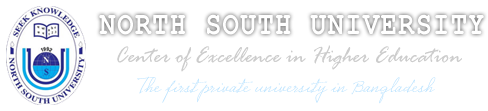 School of Business& EconomicsDepartment of Accounting & FinanceText Book(s)   Others (Reference Books, CD ROMS, DVDs, e-Library, Internet, Articles, …)Each lecture will cover one or more topic.  Students will be required to complete assignment and will be quizzed on the topics taught.  After completion of a number of topics, students will be tested on the material.  Course materials will be available on the course website. Lectures will be accompanied by Power Point presentation and videos and case studies when relevant.Please Refer to NSU Student Handbook, Section: “Grading Policy”Note: The instructor reserves the right to make changes to the syllabus if necessary.Course Name:  Intermediate Financial Accounting ICourse Code & Section No:ACT310- Sec –4Semester:SUMMER 2019Instructor & Department Information Instructor & Department Information Instructor Name:Sheikh Mohammad Rabby (Rby)Sheikh Mohammad Rabby (Rby)Office RoomNAC 975NAC 975Office Hours:ST (Sunday-Tuesday)     01.00 to 02.30 pm(NAC975)                                     04.15 to 06.00 pm (Proctor’s Office)M (Monday)                   11.15 to 12.45 pm (NAC 975)ST (Sunday-Tuesday)     01.00 to 02.30 pm(NAC975)                                     04.15 to 06.00 pm (Proctor’s Office)M (Monday)                   11.15 to 12.45 pm (NAC 975)Office Phone:Email Address:sheikh.rabby2@gmail.com ; sheikh.rabby@northsouth.edusheikh.rabby2@gmail.com ; sheikh.rabby@northsouth.eduDepartment: Accounting and Finance Accounting and Finance Links:North South University Website: http://www.northsouth.eduSchool of Business Website: http://www.northsouth.edu/academic/sob/North South University Website: http://www.northsouth.eduSchool of Business Website: http://www.northsouth.edu/academic/sob/Course & Section Information Course & Section Information Class Time & LocationSec 04: ST 11.20AM – 12.50 PM,NAC210Sec 04: ST 11.20AM – 12.50 PM,NAC210Course Prerequisite(s)ACT201 & FIN 254ACT201 & FIN 254Course Credit Hours3:03:0Course DescriptionThis Course builds on the financial accounting concepts and principles covered Financial Accounting. Following an in-depth review of the accounting environment and the nature of accounting information, this course analyzes the accounting process and concepts and explores basic financial statements.  Students are expected to pay detailed attention to how enterprises account for assets:  cash, accounts receivable, inventories, property, plant and equipment, intangible assets and long-term investments..This Course builds on the financial accounting concepts and principles covered Financial Accounting. Following an in-depth review of the accounting environment and the nature of accounting information, this course analyzes the accounting process and concepts and explores basic financial statements.  Students are expected to pay detailed attention to how enterprises account for assets:  cash, accounts receivable, inventories, property, plant and equipment, intangible assets and long-term investments..Course ObjectivesTBATBAStudent Learning OutcomesIn depth knowledge of accounting cycle and should be to complete the cycle including presentation, disclosure and assumptions.Understand the global and Bangladesh accounting environmentUnderstand the effect and application of Assets and their valuation and presentation in the balance sheet.  Students will be more focused specifically on A/R and inventory concepts and their implication on cash cycle and their adjustment with expense in the Income Statement.Understand the recording, acquiring, disposing of fixed asset and their related adjustment to expense in Profit and Loss Statement and their affect in Balance Sheet.Understand the basic different transactions in raising capital through issuing, reacquiring and selling shares and distributing different types of dividends.  In depth knowledge of accounting cycle and should be to complete the cycle including presentation, disclosure and assumptions.Understand the global and Bangladesh accounting environmentUnderstand the effect and application of Assets and their valuation and presentation in the balance sheet.  Students will be more focused specifically on A/R and inventory concepts and their implication on cash cycle and their adjustment with expense in the Income Statement.Understand the recording, acquiring, disposing of fixed asset and their related adjustment to expense in Profit and Loss Statement and their affect in Balance Sheet.Understand the basic different transactions in raising capital through issuing, reacquiring and selling shares and distributing different types of dividends.  Learning Resources And Textbook(s) Author Title Edition & YearPublisherISBNDonald Kieso, Jerry Weygandt, Terry WarfieldIntermediate Accounting15th edition; 2013John Wiley & Sons978-1-118-14729-0Resource TypeDescription TypeCommentsVirtual Learninghttp://rbynsu.weebly.com/WebsiteTeaching Strategy (Online, classroom, blended, self-directed through CD, web-based courses and DVD,…)Assessment Strategy and Grading SchemeAssessment Strategy and Grading SchemeGrading toolPointsClass Attendance5%Quizzes 20%Project 10% Midterm I20%Midterm II20%Final Exam25%Classroom Rules of ConductYou may use your laptops in the class for class related work. Do not use your laptop for non-class related work or in any manner that will be distracting to other students or the instructor.Use of cell phones in class is not permitted.Students are advised to frequently refer to the Student Handbook of North South Universityon the following link:Academic Integrity Policy: School of Business does not tolerate academic dishonesty by its students.  At minimum, students must not be involved in cheating, copyright infringement, submitting the same work in multiple courses, significant collaboration with other individuals outside of sanctioned group activities, and fabrications.Students are advised that violations of the Student Integrity Code will be treated seriously, withspecial attention given to repeated offences. Please Refer to NSU Student Handbook, Sections: “Disciplinary Actions” and “Procedures and Guidelines”.Quizzes Policy The course consists of a number of quizzes. You are expected to attend all quizzes. The number of and criteria by which quizzes count towards your final grade will be at the discretion of the instructor. There will be no make up for any quiz.The course consists of a number of quizzes. You are expected to attend all quizzes. The number of and criteria by which quizzes count towards your final grade will be at the discretion of the instructor. There will be no make up for any quiz.Group ProjectS Policy Will be discussed in classWill be discussed in classExams & Make Up PolicyIn order to complete the course, students must submit all the required assignments and sit for the exams. Make-up exams are not given unless there is a major circumstance preventing the student from sitting in the exam (official material evidence is required). The timing of the make-up is to be fixed with the instructor of the course if granted. Cell phones are prohibited in exam sessions. Students must bring valid North South University identification card with them on the day of the exam.Attendance PolicyStudents are required and expected to attend all classes and participate in class discussions.  North South University mandates to fail students who are absent 25% or more from their classes, even if such absences are excusable. Please Refer to NSU Student Handbook, Section: “Study Principles and Policies”Communication PolicyAll communications should take place using the instructor’s email. Announcements in the blackboard will override any statement made here or in any other handouts. It is the student’s responsibility to be aware of any announcements made via Website.Appropriate Use PolicyAll members of the North South University community must use electronic communications in a responsible manner. The University may restrict the use of its computers and network systems for electronic communications subject to violations of university policies/codes or local laws or national laws. Also, the university reserves the right to limit access to its networks through university-owned or other computers, and to remove or limit access to material posted on university-owned computers. Students With Special NeedsNorth South Universitywill provide educational opportunities that ensure fair, appropriate and reasonable accommodation to students who have disabilities/special needs that may affect their ability to participate in course activities or meet course requirements. Students with disabilities are encouraged to contact their instructorsto ensure that their needs are met. The University through its Special Need section will exert all efforts to accommodate special needs.  Please Refer to NSU Student Handbook, Section: “Special Needs Services”  Students Support and Learning ResourcesSOB-Learning Center:The University Student Learning Support Center (SLSC): These centers provide academic support services to students at NSU. The SLSC is a supportive environment where students can seek assistance with academic coursework, writing assignments, transitioning to college academic life, and other academic issues. SLSC programs include: Peer Tutoring, the Writing Lab, Writing Workshops, and Academic Success Workshops. Students may also seek confidential academic counseling from the professional staff at the Center.Students Learning & Support Center (SLSC)Tel: Fax: Location: E-mail: Please Refer to NSU Student Handbook, Section: “Student Leaning Support Center”Students Complaints PolicyStudents at North South University have the right to pursue complaints related to faculty, staff, and other students.  The nature of the complaints may be either academic or non-academic.  For more information about the policy and processes related to this policy, you may refer to the students’ handbook. Course Contents &ScheduleNoTopicDate/weekاChapter/AssignmentIntroduction & Syllabus discussion Chapter 1:  Financial Accounting and Accounting StandardsChapter 1Chapter 2:  Conceptual Framework for Financial ReportingChapter 2Chapter 3:  The Accounting Information SystemChapter 3Chapter 3:  The Accounting Information SystemChapter 4:  Income Statement and Related InformationChapter 4Chapter 4:  Income Statement and Related InformationChapter 5: Balance Sheet and Statement of Cash Flows (Balance Sheet Only)Chapter 5Midterm 1Chapter 1, 2, 3, 4, & 5Chapter 7: Cash and ReceivablesChapter 7Chapter 7: Cash and ReceivablesChapter 8: Valuation of InventoriesChapter 8Chapter 8: Valuation of InventoriesChapter 9: Inventories: Additional Valuation IssuesChapter 9Chapter 9: Inventories: Additional Valuation IssuesMidterm 2Chapters 7, 8, & 9Chapter 10: Acquisition and Disposition of Property, Plant and EquipmentChapter 10Chapter 10: Acquisition and Disposition of Property, Plant and EquipmentChapter 10Chapter 11: Depreciation, Impairments, and DepletionChapter 11Chapter 11: Depreciation, Impairments, and DepletionChapter 11Chapter 12: Intangible Assets (Goodwill only)Chapter 12Chapter 15: stockholders’ EquityChapter 15Chapter 15: stockholders’ EquityChapter 15Project PresentationFinal ExamChapters 10, 11,12,& 15